SETKÁNÍ SE VZKŘÍŠENÝMVzkříšený v Matoušově evangeliu(Mt 28, 1-20)Vzkříšený v Markově evangeliu(Mk 16, 1-8)Zjevení Vzkříšeného(Mk 16, 9-20)Emauzští učedníci(Lk 24, 13-35)Marie Magdalská             a Vzkříšený Pán(Jn 20, 1-18)Vzkříšený                          na břehu jezera (Jn 21, 1-25)Vzkříšený na cestě do Damašku(Sk 9, 1-25)PozorováníCo mě oslovuje v tomto textě? (3 min )PorozuměníCo mě tento text učí o lidech?O Vzkříšeném Pánu?(4 min)AktualizaceJak tento text osvěcuje můj život?Jak toto setkání se vzkříšeným přetváří můj život?(3 min )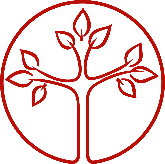 